Davies Booster Club Board Meeting 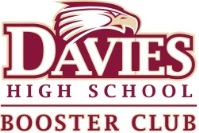 Board Meeting MinutesOctober 14, 2020Microsoft Teams MeetingPending Approval Board members present:Misty Dietz, Don Drummond, Jodi Hanson, Katie Hasbargen, Jon Lucht, Chad Maloy, David Mann, Steve Martodam, Tom Nelson, Scott Peters, Brad Schneider, Michelle Swanson,Board members absent:Todd Graf, Phil Johnson, Shannon Olson, Chuck Ulrich, Robin WachaAdvisor present: Lenny OhlhauserGuest attendees: Nikki Gullickson Proceedings:Scott Peters, Vice President, called the meeting to order on October 14, 2020 at 6:45 p.m. Consent Agenda Summary:September’s minutes, Membership committee report, and the treasurer’s report adopted without objection.Funding Requests:	Baseball: $750 for coverings for the bullpens (requested by Hans Anderson) Impact to 45 students.No other funding sources listed.There were questions about the submitted quote so the request was tabled until specifics can be provided.Drama: Branding in the makeup room (requested by Rebecca Saari) Impact to 55-100 students.No other funding sources listed.Chad Maloy made a motion to deny the request because there was no dollar amount listed.Tom Nelson seconded the motion to deny.Request denied.Drama: $250 for theater garment bags to protect costumes (requested by Rebecca Saari) Impact to 55-100 students.No other funding sources listed.Chad Maloy made a motion to approve the funding as requested.Steve Martodam seconded the motion.Motion approved.Drama: $400~ish for refrigerator – multi-use (requested by Rebecca Saari) Impact to 55-100 students.No other funding sources listed.Jodi Hanson received a quote for $599.Chad Maloy made a motion to approve $600 for a refrigerator.Tom seconded the motion.Motion approved.Boys Tennis: $74 for a third place State trophy (requested by Paul Kolesar) Impact to 65 students.No other funding sources listed.Chad Maloy made a motion to approve the funding as requested.Jon Lucht seconded the motion.Motion approved.Committee Reports:Membership – Jodi HansonAdditional update to consent agenda: the club is down about 77 memberships from last year.Advertising – Tom NelsonCreated a document and gave an update on the sign sales, corporate sponsors, and corporate prospects. Misty will upload the file to Google Drive. The ultimate plan is to upload the file to a Teams channel when that account gets set up. Communication Committee — Jon LuchtPlan to use Facebook to promote our sponsors and advertisers and then tag them if they are in our Group.Spirit Committee — Shannon OlsonN/AOld Business:Nothing to discuss at this time.New Business:Todd Graf researched adding 4 more banners to the walkway at school. Around $165 each – each should last around 2 years. Discussed looking at our existing ones – what kind of shape they’re in. Chad Maloy made a motion to table the discussion pending a report on the status of the current banners so we actually know what we need to order.Katie seconded the motion.Motion tabled.Phil Johnson is stepping down from the Board due to other commitments.Steve Martodam made a motion to accept Phil’s resignation.Jon Lucht seconded the motion.Motion approved.Katie Hasbargen provided a Microsoft Teams update: non-profits can get 10 free seats and then every seat after that is $5/month. Need to decide how we want to run this: Exec team + Chairpeople + 1 or 2 extra spotsChad Maloy made a motion to set up a Teams non-profit account.Katie Hasbargen seconded the motion.Motion approved. Misty will set it up with Katie’s help.Davies Streaming TVAll three high schools are now streaming as many events as possible, but Davies would like to build up the technology (mixer, cameras, computer, device to overlay scores, etc) to make it much more professional with our own broadcasters and three camera people. Hoping to make this a broadcasting class (part of the curriculum) down the road very similar to Shanley TV.  Kristi Ulrich and Terry Walz have $1500 raised so far. Chad Maloy is proposing the Boosters kick in $10,000 of the total $15,000 cost. Hopefully there should be options to monetizing it for things like theater productions, concerts, etc. Also monetize by advertising. Lenny raised concerns about music copyrights. Lenny will go back to the organizers and ask what the equipment priorities should be.Chad Maloy made a motion to adjourn the meeting. Katie Hasbargen seconded the motion.Meeting adjourned at 8:15 pm.Next meeting November 11th at 6:30 via Microsoft Teams.Submitted by Misty Dietz, Secretary